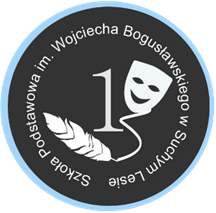 KARTA INFORMACYJNAKandydat .........................................................................................     		                (imię i nazwisko)							      PESELUdział w zajęciach religii mojego dziecka na podstawie art. 9 ust. 2 lit a Rozporządzenie Parlamentu Europejskiego i Rady (UE) 2016/679 z dnia 27 kwietnia 2016 r . Osoba, której dane dotyczą, wyraziła wyraźną zgodę 
na przetwarzanie danych osobowych dotyczących przekonań religijnych lub światopoglądowych.Udział w zajęciach etyki mojego dziecka na podstawie art. 9 ust. 2 lit a Rozporządzenie Parlamentu Europejskiego i Rady (UE) 2016/679 z dnia 27 kwietnia 2016 r . Osoba, której dane dotyczą, wyraziła wyraźną zgodę 
na przetwarzanie danych osobowych dotyczących przekonań religijnych lub światopoglądowych.Deklaracja pobytu dziecka w świetlicy. 	Na podstawie art. 6 ust.1 lit c Rozporządzenia Parlamentu Europejskiego i Rady (UE) 2016/679 z dnia 27 kwietnia 2016 r. w związku z art.155 ustawy PRAWO OŚWIATOWE, które stanowi: "W celu zapewnienia dziecku podczas pobytu w publicznym przedszkolu, oddziale przedszkolnym w publicznej szkole podstawowej, publicznej innej formie wychowania przedszkolnego, publicznej szkole i publicznej placówce, o której mowa w art. 2 pkt 8, odpowiedniej opieki, odżywiania oraz metod opiekuńczo-wychowawczych rodzic dziecka przekazuje dyrektorowi przedszkola, szkoły lub placówki uznane przez niego za istotne dane o stanie zdrowia, stosowanej diecie i rozwoju psychofizycznym dziecka.” Przetwarzanie jest niezbędne do wypełnienia obowiązku prawnego ciążącego 
na administratorze, proszę o wskazanie informacji na temat: Istotnych danych o stanie zdrowia, o rozwoju psychofizycznym (opis, opinia/orzeczenie poradni Psychologiczno-Pedagogicznej):…………………………………………………………………………….………………………………………………………………………………………….………………………………………………………………………………….………………………………………………………………………………………….……Przyjmuję do wiadomości i wyrażam zgodę na gromadzenie, przetwarzanie i udostępnianie danych osobowych zawartych w karcie, w systemach informatycznych szkoły oraz organów uprawnionych do nadzoru nad jednostkami oświatowymi. Przetwarzanie danych odbywać się będzie zgodnie z ustawą o ochronie danych osobowych (Dz.U. 2016 r. poz. 922 z późn. zm.).Wyrażam zgodę na publikację zdjęć dziecka z imprez i uroczystości szkolnych na stronie internetowej promującej placówkę oraz w ramach przekazywania informacji o pracy dydaktyczno-wychowawczej szkoły.         ………………………………………..   				……...………………………..……………………..       Miejscowość, data					 	Podpis matki/opiekuna prawnego								………………………………..……………………..Podpis ojca/opiekuna prawnegoAdministratorem danych osobowych jest Szkoła Podstawowa nr 1 im. Wojciecha Bogusławskiego, ul. Szkolna 15, 62-002 Suchy Las. Kontakt 
z naszym Inspektorem danych osobowych możliwy jest pod adresem e-mail: daneosobowe@sp.suchylas.pl lub listownie pod adresem wskazanym powyżej. Dane przetwarzane będą w celu realizacji zadań edukacyjnych. Na podstawie art. 9 ust. 2 lit. a –dotyczącym zgody na przetwarzanie danych dotyczących przekonań religijnych i światopoglądowych, art.6 ust. 1 lit. c RODO – dotyczącym wypełnienia obowiązku prawnego ciążącego na Administratorze. Dane będą przetwarzane przez okres wynikający z obowiązujących przepisów w szczególności prawa oświatowego. Odbiorcami danych osobowych będą wyłącznie podmioty uprawnione na podstawie przepisów prawa. Informujemy o prawie dostępu do danych, ich sprostowania, usunięcia lub ograniczenia przetwarzania oraz o prawie do wniesienia sprzeciwu wobec przetwarzania. Informujemy ponadto, że w przypadku stwierdzenia naruszeń przepisów o ochronie danych osobowych przysługuje Pani/Panu prawo wniesienia skargi do organu nadzorczego. (Rozporządzenie Parlamentu Europejskiego i Rady (UE) 2016/679 z dnia 27 kwietnia 2016 r. w sprawie ochrony osób fizycznych w związku z przetwarzaniem danych osobowych i w sprawie swobodnego przepływu takich danych oraz uchylenia dyrektywy 95/46/WE (ogólne rozporządzenie o ochronie danych)oraz Ustawa z dnia 10.05.2018 poz. 1000 o ochronie danych osobowych).TAKNIETAKNIETAKNIE